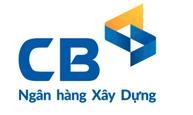 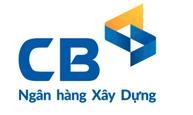 YÊU CẦU KHIẾU NẠI DỊCH VỤ MOBILE BANKINGPHẦN DÀNH CHO KHÁCH HÀNGPHẦN DÀNH CHO NGÂN HÀNG:Kính gửi:  Ngân hàng TM TNHH MTV Xây Dựng Việt Nam - chi nhánh	……..Kính gửi:  Ngân hàng TM TNHH MTV Xây Dựng Việt Nam - chi nhánh	……..Kính gửi:  Ngân hàng TM TNHH MTV Xây Dựng Việt Nam - chi nhánh	……..Tên tôi là:……………………………………………………………………………………….……………………………………………………………………………………….Địa chỉ:……………………………………………………………………………………….……………………………………………………………………………………….Số chứng thực cá nhân …………………………… Cấp ngày…………………. tại……………………….. …………………………… Cấp ngày…………………. tại………………………..Số điện thoại đăng ký sử dụng dịch vụ :…………………………………………….Ngày giao dịch: …..…/………. /…………Số giao dịch:	Số tài khoản: ...............................................Số tiền giao dịch: 	......................(Bằng chữ:	)Số điện thoại đăng ký sử dụng dịch vụ :…………………………………………….Ngày giao dịch: …..…/………. /…………Số giao dịch:	Số tài khoản: ...............................................Số tiền giao dịch: 	......................(Bằng chữ:	)Số điện thoại đăng ký sử dụng dịch vụ :…………………………………………….Ngày giao dịch: …..…/………. /…………Số giao dịch:	Số tài khoản: ...............................................Số tiền giao dịch: 	......................(Bằng chữ:	)Đề nghị CB giải quyết khiếu nại cho tôi về (ghi rõ nội dung đề nghị):...……………………………………………………………………………………………………………………………………………………………………………………………………………………………………………………………………………………………………………………………………………………………………………………………………………………………………………………………………………Đề nghị CB giải quyết khiếu nại cho tôi về (ghi rõ nội dung đề nghị):...……………………………………………………………………………………………………………………………………………………………………………………………………………………………………………………………………………………………………………………………………………………………………………………………………………………………………………………………………………Tôi xin cam đoan các thông tin nêu trên là đúng và chịu hoàn hoàn mọi trách nhiệm đối với các thông tin do tôi cung cấp trước pháp luật và CB, đồng thời chịu mọi loại chi phí phát sinh đến khiếu nại này (nếu có)                                                                   ..……..ngày…./……/20..                                                                                                 Khách hàng(Ký, ghi rõ họ tên)Vào hồi: …….giờ……phút, ngày……. tháng……năm………; Ngân hàng TM TNHH MTV Xây Dựng Việt Nam Chi nhánh …………….. đã tiếp nhận yêu cầu của Khách hàng……………………………Vào hồi: …….giờ……phút, ngày……. tháng……năm………; Ngân hàng TM TNHH MTV Xây Dựng Việt Nam Chi nhánh …………….. đã tiếp nhận yêu cầu của Khách hàng……………………………Giao dịch viên	(Ký và ghi rõ họ tên)Kiểm soát viên (Ký và ghi rõ họ tên)